Jazz StandardsPočty standardů v jednotlivých dekádách 20. století ve sledované tisícovce nejvíce nahrávaných: 32 solitérů v Jazz Standards 0 – 300A mimo soutěž nejúspěšnější píseň Leonarda Bernsteina:Co je to solitér? Standard, jehož skladatel je v první tisícovce zastoupen pouze jedenkrát.Dejme šanci ještě těm, kteří mají v Top 300 dva standardy – toto jsou ty výše umístěné.2 standardy téhož autora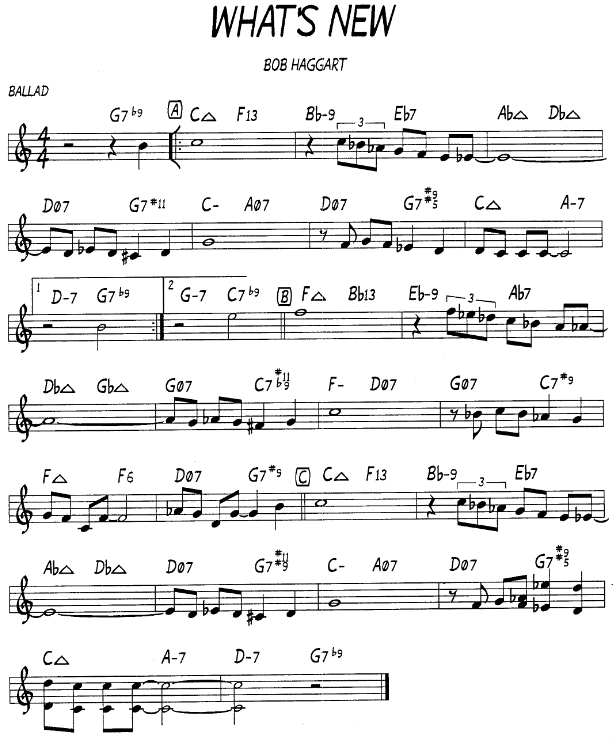 Jazz Standards			  14. místoSecondHandSongs			484 verzí	roku 1939 hit č. 33Tom Lord Jazz Discography		783 verzí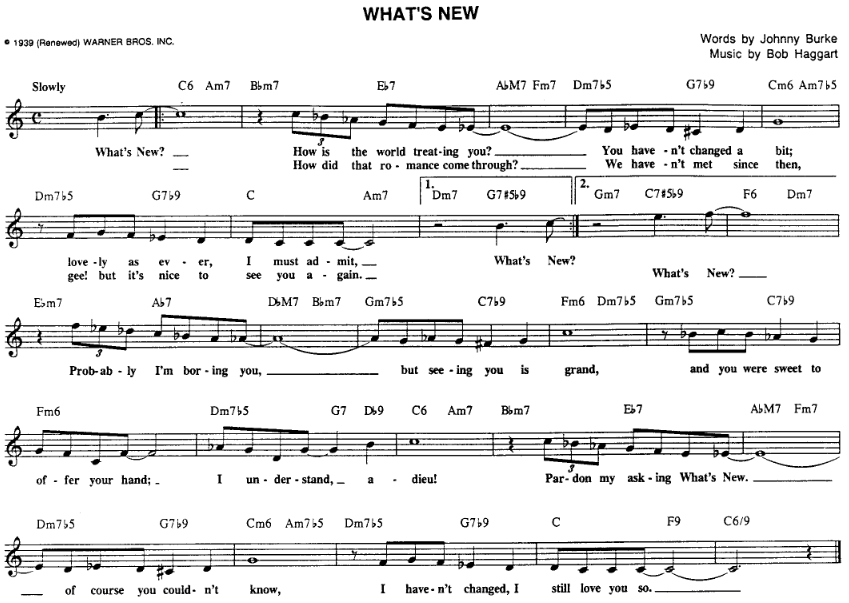 Stan Kenton ještě v dobách stratosférického Maynarda Fergusona, zde „jen“ s 19 hudebníkyhttps://secondhandsongs.com/submission/204956May 31, 1951Clifford Brown, trumpetista normálního rozsahu, ale jaký! Dodnes největší vzorhttps://secondhandsongs.com/performance/388969January 18, 1955Zpěvačka jazzmanů, doprovází skupina…Clifforda Browna – zahraje si sólohttps://secondhandsongs.com/performance/40647December 24, 1954Klavírista Oscar Peterson doprovází miláčka milionů – Louise Armstrongahttps://secondhandsongs.com/performance/64399October 14, 1957Nenapodobitelná Betty Carterhttps://secondhandsongs.com/performance/415534December 6, 1969Když se setkají dvě z nejoriginálnějších zpěvaček, Carmen McRae & Betty Carterhttps://secondhandsongs.com/performance/129846January 30, 1987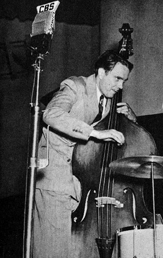 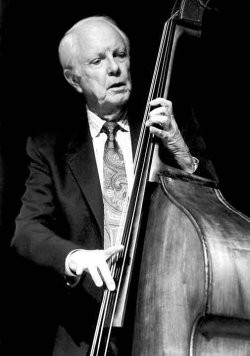 Bob Haggart (1914 – 1998)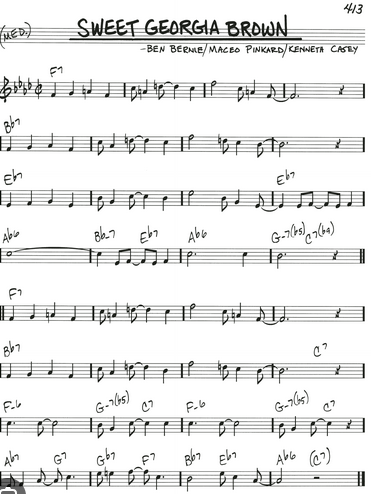 Jazz Standards			    16. místoSecondHandSongs			  968 verzí	roku 1925 hit č. 1Tom Lord Jazz Discography		1606 verzíSlavná Afroameričanka, Ethel Waters v roce vzniku písně, v neworleánském stylu https://secondhandsongs.com/performance/67614May 13, 1925Do ještě vzdálenější minulosti nás dostane Original Washboard Bandhttps://secondhandsongs.com/performance/4358301959Naše patronka, tetička Ella Fitzgerald https://secondhandsongs.com/performance/185824July 20, 1966Zážitky poskytuje obvykle i Mr. Velvet Fog, vlastním jménem Mel Tormé, zde scat songemhttps://secondhandsongs.com/performance/552187August 1988Jedinečné vokální sexteto Take 6 si s písničkou hraje jako kočka s myšíhttps://secondhandsongs.com/performance/476335released 2008Nejstarší instrumentální deska je ovšem s orchestrem autora, Bena Berniehohttps://secondhandsongs.com/performance/67609March 19, 1925Když poctivě stylově po staru, tak od bílých Dukes of Dixielandhttps://secondhandsongs.com/performance/1409265October 1951Mistrovství světa v nekonečném proudu nápadů a jejich střelhbité realizaci – Oscar Petersonhttps://secondhandsongs.com/performance/677287March 17, 1975 ParisPetersona překoná jedině Peterson se dvěma basisty, Rayem Brownem a Nielsem H. Ø. Pedersenem. Uvěří jen ten, kdo uvidí -  -  -  -  -  -  -  -  -  -  -  -  -  -  -  -  -  -  -  -  -  -   V I D E Ohttps://www.youtube.com/watch?v=Ypd1YGW5Huw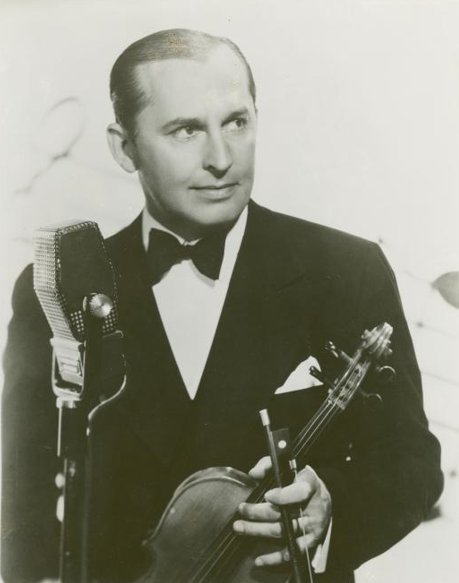 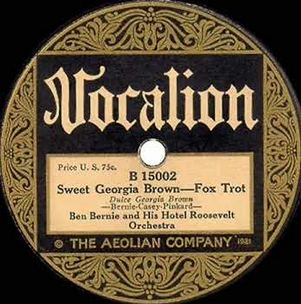      Ben Bernie (1891 – 1943)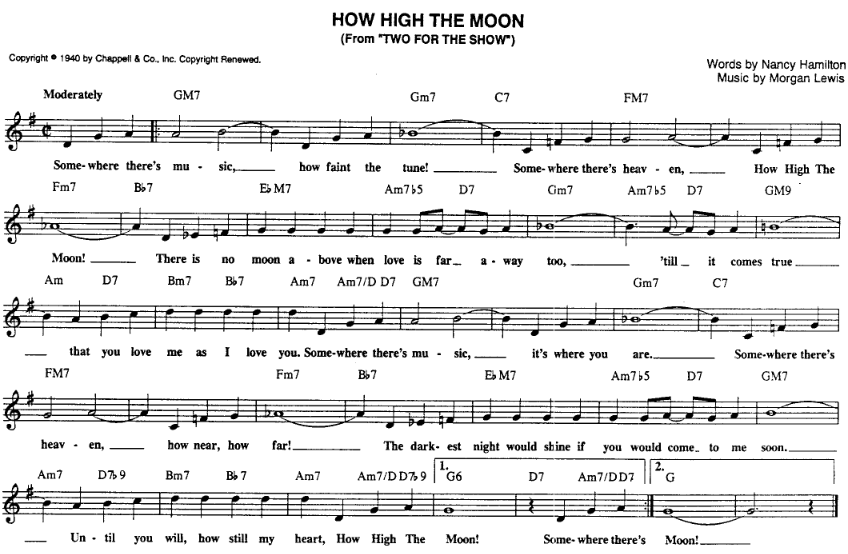 Jazz Standards			  21. místoSecondHandSongs			476 verzí	roku 1940 hit č. 4Tom Lord Jazz Discography		860 verzíKing of Swing, klarinetista Benny Goodman s orchestrem a zpěvačkou Helen Forresthttps://secondhandsongs.com/performance/167358February 7, 1940Kytarový experimentátor Les Paul na trikové nahrávce se svojí ženou, Mary Fordhttps://secondhandsongs.com/performance/61308released March 1951Hodně uvolněné uchopení tématu zpívajícím kytaristou Slimem Gaillardem, známým vtipálkemhttps://secondhandsongs.com/performance/721282November 1958O r n i t h o l o g yVtipná melodická parafráze na harmonickou kostru How High the Moon od Charlieho Parkera, hrají saxofonista Joshua Redman a klavírista Brad Mehldauhttps://secondhandsongs.com/performance/623192released 2016Málokterou píseň natočila Ella Fitzgerald víckrát. Po úvodní volnější sloce přijde double-time a parádní ukázka scat songu, včetně melodické parafráze Charlieho Parkera, Ornithology https://secondhandsongs.com/submission/158169November 4 – 8, 1953 TokyoTrochu méně kvalitní video, ovšem od Manhattan Transfer z koncertuhttps://secondhandsongs.com/performance/106308November 1983Významný tenorsaxofonista Sonny Rollins na výletě v Kaliforniihttps://secondhandsongs.com/performance/360855October 20 – 22, 1958Veterán barytonsaxofonu Ronnie Cuber (1941 – 2022) zralý jako dobré vínohttps://secondhandsongs.com/performance/936172released November 2019Návrat domů s krasobruslící Helenou Vondráčkovou na český text Zdeňka Borovcehttps://secondhandsongs.com/performance/1198118released 1976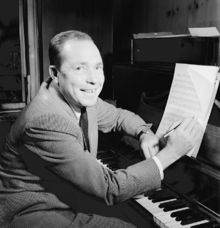 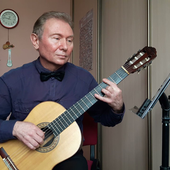 Morgan Lewis (1906 – 1968)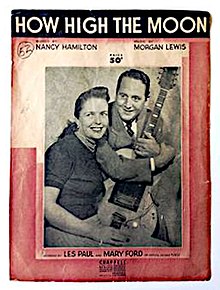 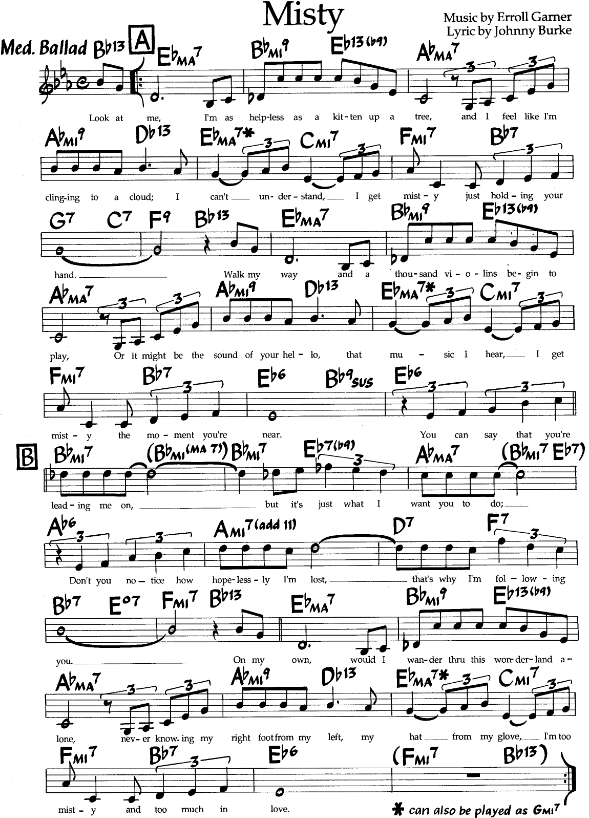 Jazz Standards			  56. místoSecondHandSongs			740 verzí	roku 1954 hit č. 2Tom Lord Jazz Discography		800 verzíNejen skladatel, ale hlavně přední jazzový pianista Erroll Garner přichází se svou autorskou verzíhttps://secondhandsongs.com/performance/46271July 27, 1954Jedna z raných orchestrálních podob je od Richarda Haymana, foukačkáře a dirigentahttps://secondhandsongs.com/performance/670198released 1956Za ryze jazzové provedení lze považovat to od legendárního swingového orchestru Counta Basieho, aranžmá Frank Foster, sólový barytonsaxofon Charlie Fowlkeshttps://secondhandsongs.com/performance/409215December 31, 1959Ještě měkčí zvuk má hollywoodský studiový orchestr pod taktovkou a v aranžmá velkého sběratele cen, Henryho Manciniho (20 trofejí Grammy, 4 Oscary); trombonistou je Dick Nashhttps://secondhandsongs.com/performance/273325February 22 – 29, 1960Prvotřídní jazzovou partu reprezentuje prvních 8 taktů nejmelodičtější tenorsaxofonista Stan Getz, ale leaderem nahrávání byl pístový trombonista Bob Brookmeyer. Oba bílé melodiky podbarvuje Gary Burton na vibrafon a tři špičkoví Afroameričané, Herbie Hancock, Ron Carter a Elvin Jones.https://secondhandsongs.com/performance/764036May 27, 1964Naprosto unikátní je sólová harfa Afroameričanky Dorothy Ashby, jediné jazzové hráčky na královský nástroj. Jen známý komik Harpo Marx překvapoval svými autodidaktickými kreacemi.V nabídce je ovšem celé její album, skladba Misty začíná v čase 28:00https://secondhandsongs.com/performance/6315131984V malebném aranžmá pro Orchestr Radia a Televize Lublaň nahrál tu podmanivou melodii dávný host brněnského rozhlasového studia, vibrafonista Boško Petrovičhttps://secondhandsongs.com/performance/1411593April 2002Z doby nedávné je video mladých jazzmanů z Barcelony pod vedením Joana Chamorra (bass) a nečekaně s dosud neznámou houslistkou jménem Élia Bastida, jinak saxofonistkou orchestruhttps://secondhandsongs.com/performance/742427					V I D E Oreleased October 5, 2017Kuriozitou, kterou zahájíme malý výběr vokálních verzí, zůstáváme v téže zeměpisné oblasti a vyslechneme verše v katalánštině pod názvem Tot és gris, jak je zpívá Núria Feliu za doprovodu nevidomého pianisty Tete Montoliahttps://secondhandsongs.com/performance/1441194November 12, 1965Když zvláštnosti, neodpustím si českou verzi od Nezmarů, s textem Petra Jánského, a v tempuhttps://secondhandsongs.com/performance/1117695released 2007A teď už do země vzniku a za velkými umělkyněmi. Nejdříve Sarah Vaughanhttps://secondhandsongs.com/performance/114690July 7, 1958Její starší kolegyně a rivalka, garantka obou semestrů Ella Fitzgeraldhttps://secondhandsongs.com/performance/217773February 13, 1960Svým zpěvem pečetí kvalitu předchozích Frank Sinatra, zvaný The Voicehttps://secondhandsongs.com/performance/38531November 21, 1961V naší zemi nikoli neznámá švédská vokální skupina The Real Group, někdy nazývaná díky svým kvalitám „švédští Manhattan Transfer“https://secondhandsongs.com/performance/471804released 1987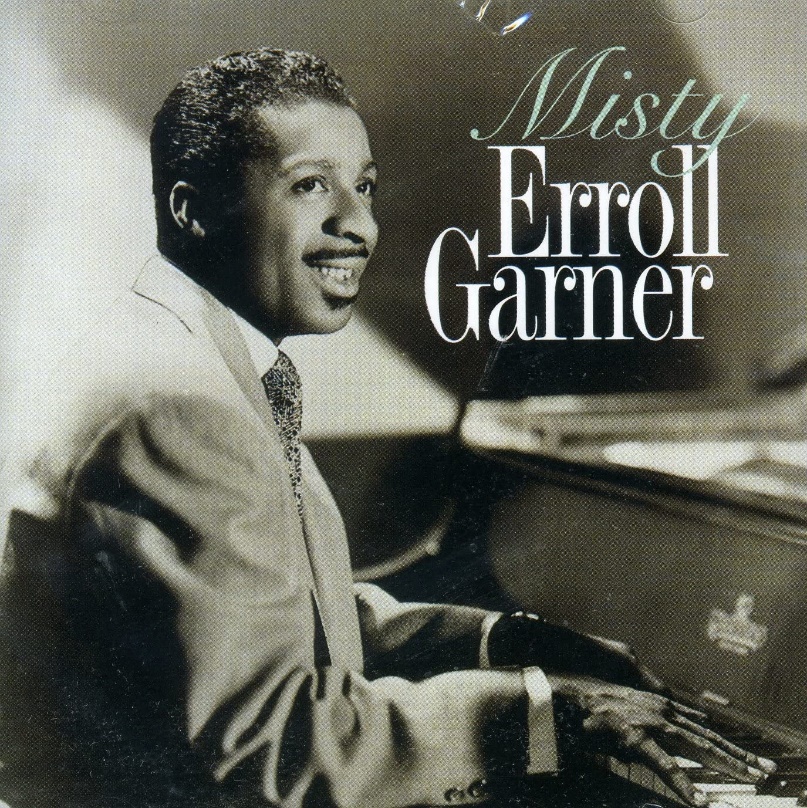 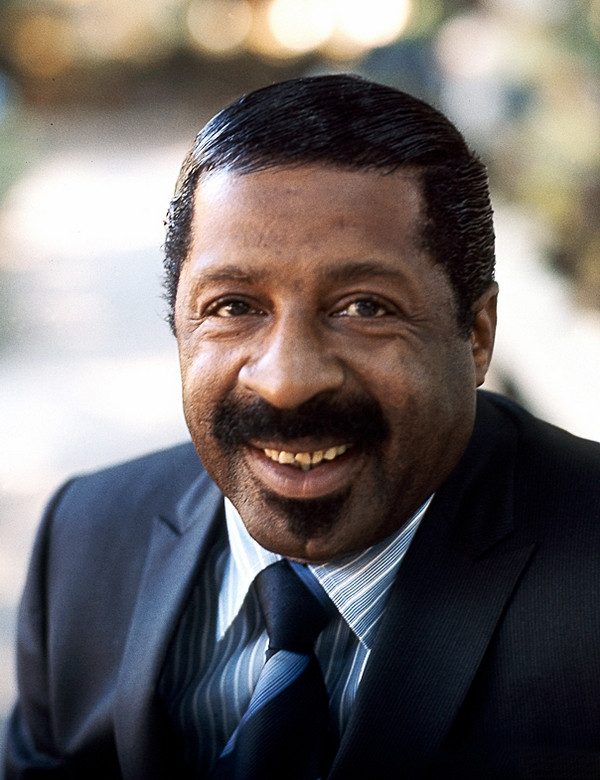 Erroll Garner (1921 – 1977)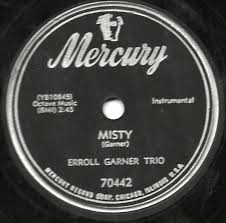 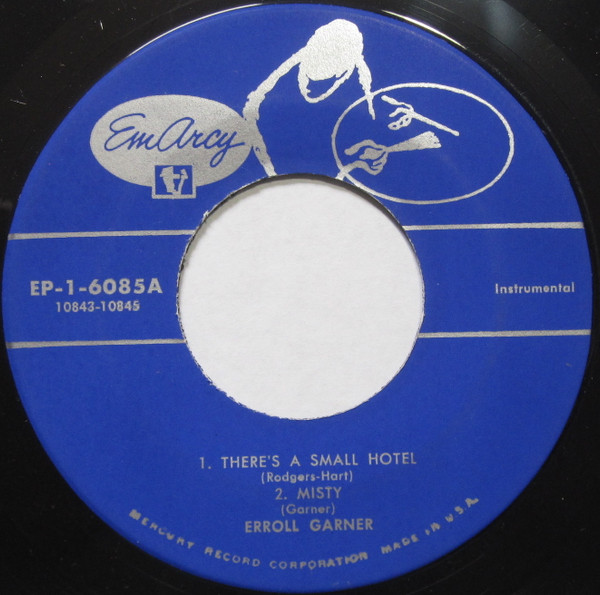     		    Shellac disc						         EP vinyl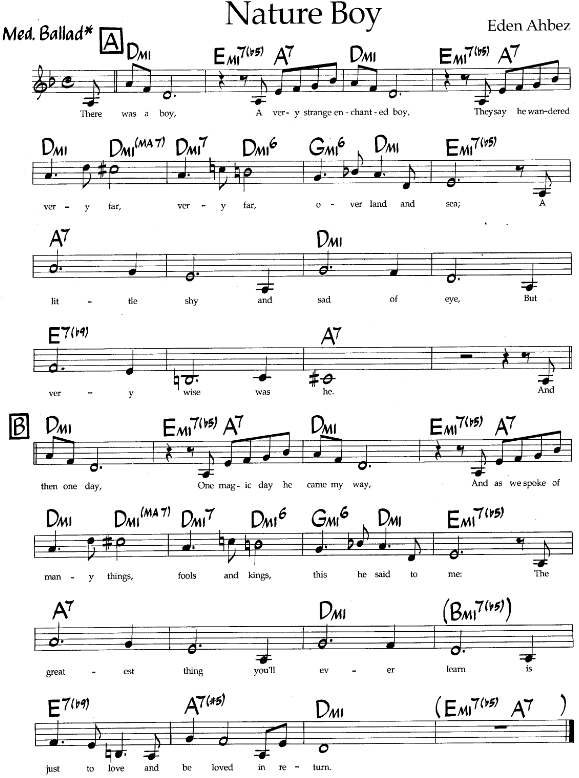 Jazz Standards			115. místoSecondHandSongs			700 verzí	roku 1947 hit č. 1Tom Lord Jazz Discography		498 verzíPrvní nahrávka a hned bomba. První místo po dobu 7 týdnů v hitparádě a prodej více než milionu desek. Interpretem, jemuž autor píseň věnoval, se stal zpívající klavírista Nat King Cole.https://secondhandsongs.com/performance/1378August 22, 1947Brzy se píseň dostala i do repertoáru Franka Sinatry. V době stávky hudebníků jej mohl doprovázet jedině pěvecký sbor – naprostá rarita v dějinách populární hudbyhttps://secondhandsongs.com/performance/1379April 26, 1948Do doby stávky spadá i první ženská nahrávka, tedy se sborem místo orchestru: Sarah Vaughanhttps://secondhandsongs.com/performance/108286April 8, 1948Vokální skupina jako byly The King Sisters s doprovodem orchestru, to už byla normální situacehttps://secondhandsongs.com/performance/530281					V I D E Oreleased 1966Hybným rytmem překvapil jindy zádumčivý Johnny Hartman, zde s japonskou rytmikouhttps://secondhandsongs.com/performance/228833November 25, 1972Mezi mnohohlasými sbory rozhodně vedou The Singers Unlimited, aranžmá Gene Puerlinghttps://secondhandsongs.com/performance/452293released 1975Královna Ella Fitzgerald ve zralém věku a ideálním partnerství s kytaristou Joem Passemhttps://secondhandsongs.com/performance/68936February 8, 1976Natalie Cole, dcera prvního interpreta, nemůže v této minipřehlídce chybět, zde na albu, které získalo 7 cen Grammyhttps://secondhandsongs.com/performance/46464released June 11, 1991Ovšem mým vítězem se už dávno stal největší z jazzových zpěváků, Kurt Elling. Ta gradace!https://secondhandsongs.com/performance/55152September 14, 1996Swingující dánský houslista Svend Asmussen (1916-2017!) na jedné z prvních nezpívaných nahrávekhttps://secondhandsongs.com/performance/449794August 10, 1948Génius poválečného jazzu, trumpetista Miles Davis v podivuhodné sestavě: Britt Woodman-trombon, Teddy Charles-vibrafon, Charles Mingus-kontrabas, Elvin Jones-bicí nástroje. Klasika. https://secondhandsongs.com/performance/161224July 9, 1955Největší z melodiků mezi tenoráky, Stan Getz, ke všemu s harfou a smyčcihttps://secondhandsongs.com/performance/449861March 1960 Baden-BadenNature Boy jakoby přitahoval všechny tenorsaxofonisty, dalším je Ike Quebechttps://secondhandsongs.com/performance/429117November 26, 1961Nebo Getzův dávný spoluhráč, Zoot Sims, ten v rytmu tehdy nové bossa-novyhttps://secondhandsongs.com/performance/950905November 1962Ani John Coltrane neodolal ďábelským svodům té nádherné písněhttps://secondhandsongs.com/performance/142110February 18, 1965Až kdesi z kosmu přinesl svůj názor na tento standard tajemný kouzelník Sun Rahttps://secondhandsongs.com/performance/449993October 14, 1977Jako osvěžení působí novým pohledem na staré dobré téma trombonista John Fedchock se svým sextetem. Melodický trojhlas je nepředvídatelný, ale moc chytnýhttps://secondhandsongs.com/performance/1070741released July 3, 2020A český příspěvek na závěr? Pavel Bobek zpívá český text Zdeňka Rytíře: Kluk s tváří mouhttps://secondhandsongs.com/performance/1182631released March 2005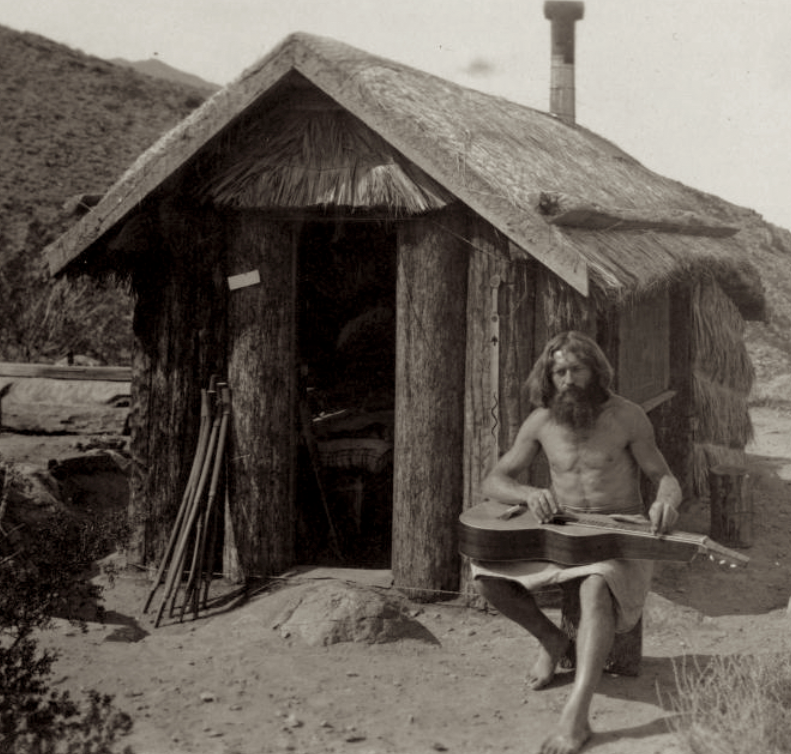 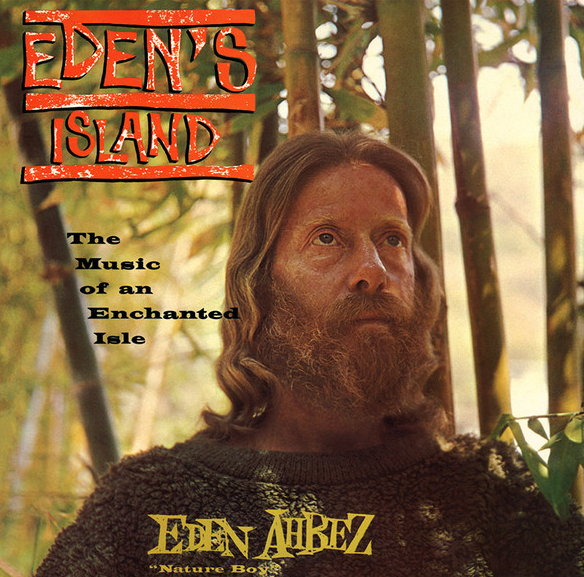       William Pester (1885 – 1963)	        eden ahbez (1908 – 1995)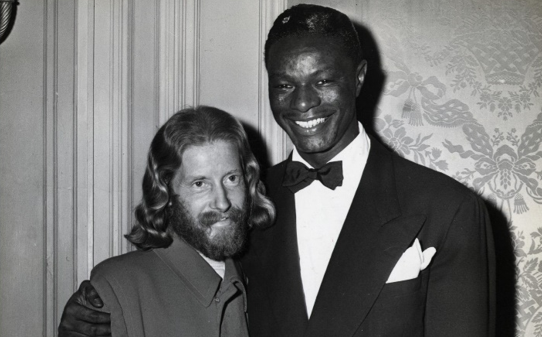 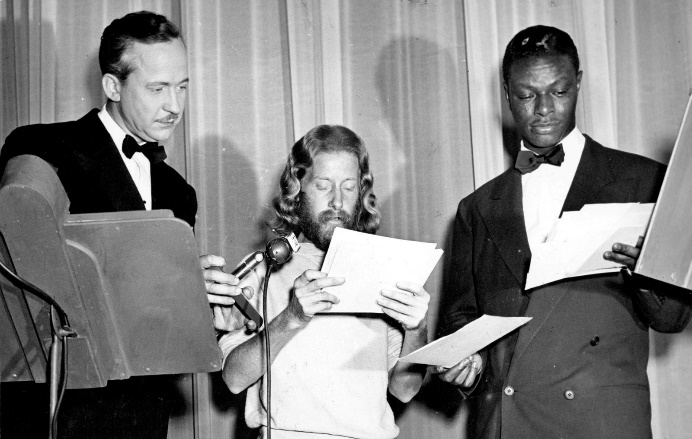 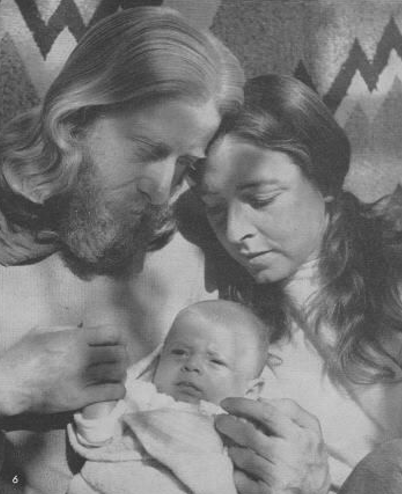 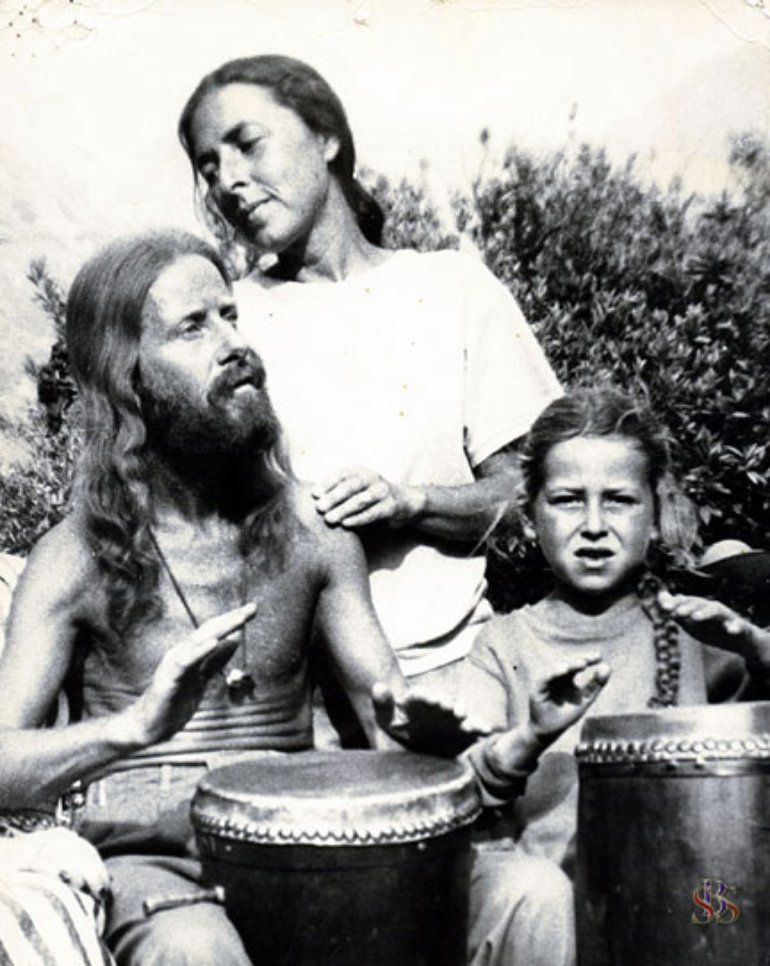 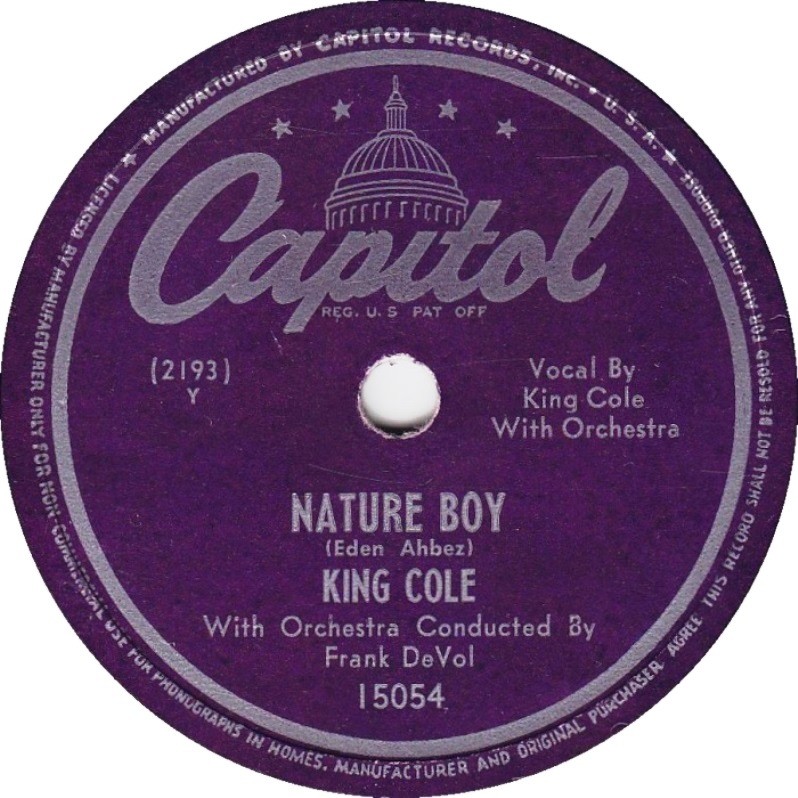 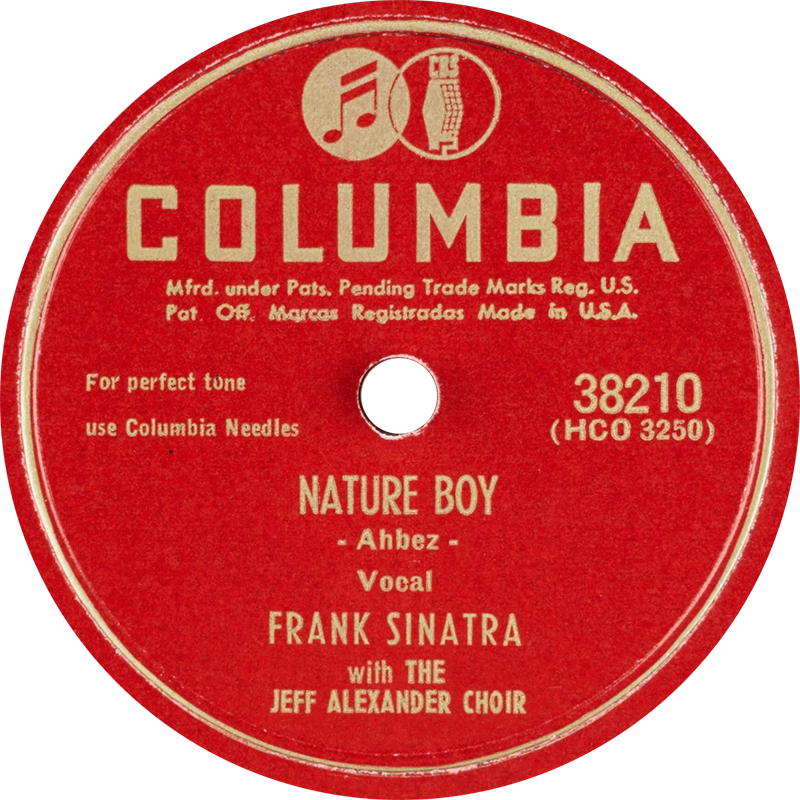 Capitol versus Columbia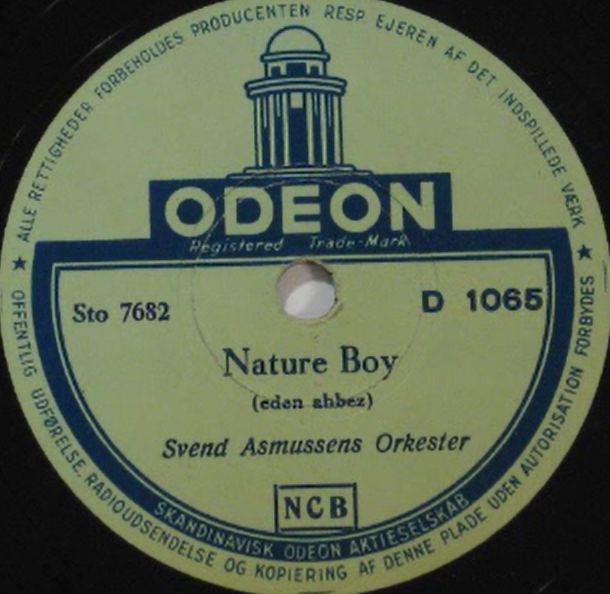 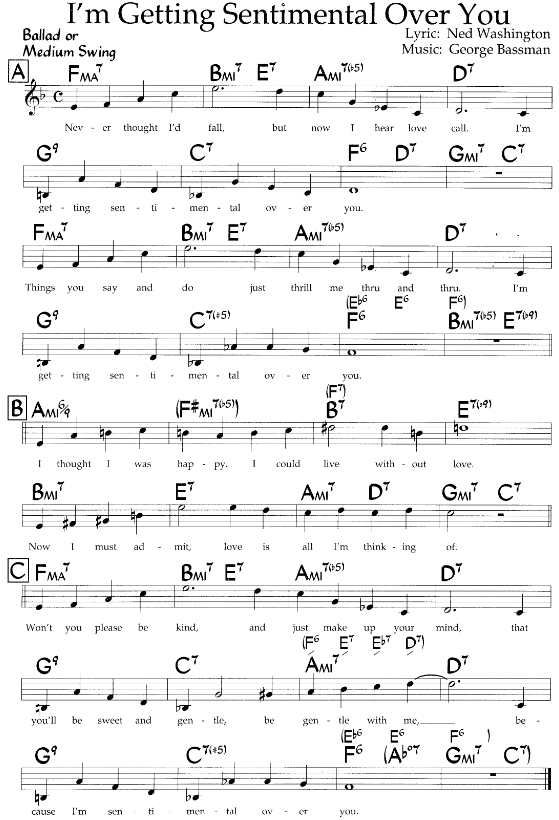 Jazz Standards			176. místoSecondHandSongs			399 verzí	roku 1933 hit č. 8Tom Lord Jazz Discography		604 verzíPrvní nahrávka patří orchestru bratří Dorseyů a zpěvačce Jean Bowes, s trombonem Tommyho D. https://secondhandsongs.com/performance/61207September 24, 1932Mezi vokálními skupinami té doby se rozhodně neztráceli The Ink Spotshttps://secondhandsongs.com/performance/61217October 11, 1939Ella Fitzgerald v hodně komorním vydání…https://secondhandsongs.com/performance/872266April 19, 1960…a s pořádným orchestrálním doprovodem Counta Basiehohttps://secondhandsongs.com/performance/996009February 15, 1979Neodolatelní Four Freshmen, o nějakých 9 let později na československém turné – nezapomínáme https://secondhandsongs.com/performance/107170July 19, 1960Velekněz moderního jazzu Thelonious Monk se neobracel zády k tradiční hudbě, sám u klavíruhttps://secondhandsongs.com/performance/61214April 12, 1957Hodně profláknutý popíkář Billy Vaughn a jeho vlezlý mečivý altsaxofon měl taky své vyznavačehttps://secondhandsongs.com/performance/593508released 1958Není altka jako altka. Modernista Lee Konitz to vzal úplně jinak. To je jazz. https://secondhandsongs.com/performance/817438October 29, 1959Ještě nesmlouvavější inovátor, basista Charles Mingus u klavíru, perlí a reharmonizujehttps://secondhandsongs.com/performance/61215June 30, 1963Jeden z největších moderních pianistů Bill Evans s triem (Eddie Gomez-bass, Shelly Manne-bicí)https://secondhandsongs.com/performance/130912October 4, 1966A co avantgardisté? I jim se hodí starodávné téma. Ran Blake-klavír, Anthony Braxton-saxofonhttps://secondhandsongs.com/performance/133074November 19, 1988Elegantní pojetí dua Andy LaVerne-klavír a John Abercrombie-kytara (kdysi i v Brně)https://secondhandsongs.com/performance/615227September 2002Mladá krev jazzové kytary, Julian Lagehttps://secondhandsongs.com/performance/916038released February 2019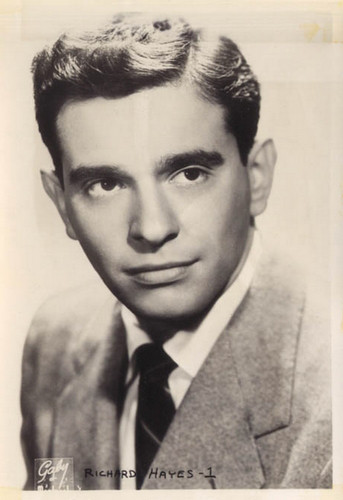 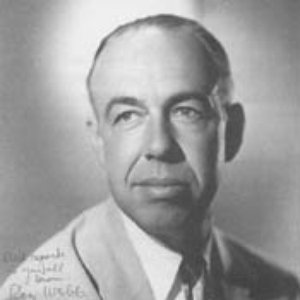 George Bassman (1914 – 1997)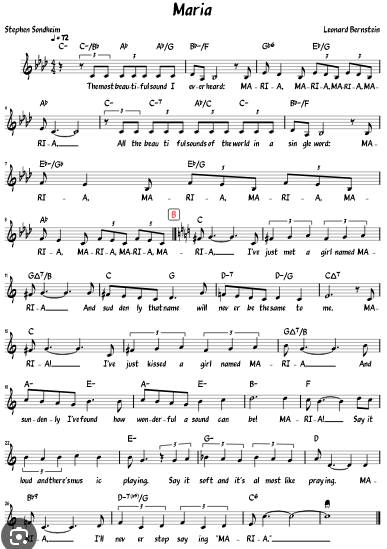 SecondHandSongs			241 verzí	roku 1957 hit č. 12Jazz Standards			591. místoTom Lord Jazz Discography		147 verzíPrvní představitel Tonyho, Larry Kert (1930-1991)https://secondhandsongs.com/performance/1290426September 29, 1957Velkolepý zvuk orchestru Stana Kentona s mellofony – 27 hudebníků, Johnny Richards-aranžmáhttps://secondhandsongs.com/performance/111635March 15, 1961Z Kentonova orchestru vyšel i famózní kanadský trumpetový výškař Maynard Fergusonhttps://secondhandsongs.com/performance/1312767December 1961Něco pro trpělivé – vláčné pojetí dnes zapomenutého zpěváka Andyho Williamsehttps://secondhandsongs.com/performance/96713released 1962O čtyři roky později přispěl do pokladnice West Side Story i Karel Gott-anglicky. Návrat domů.https://secondhandsongs.com/performance/733911released 1966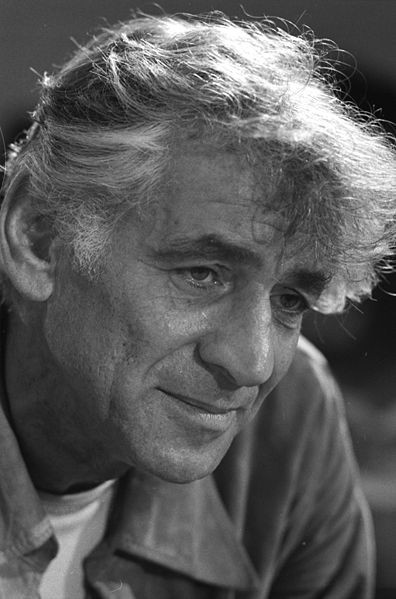 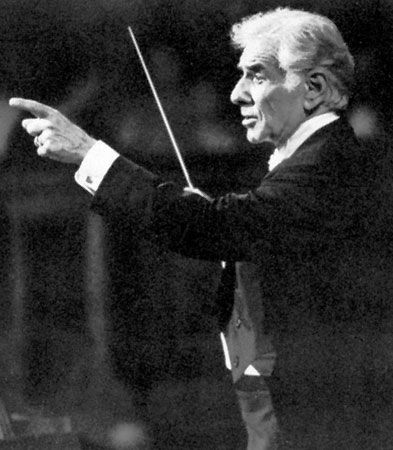 Leonard Bernstein (1918 – 1990)eden ahbezNat “King” Cole introduced this unusual tune, based on a Yiddish song “Schwieg Mein Hertz” (Be Still My Heart), in 1948, when it leaped to number one in the charts for 18 weeks:Nat “King” Cole (1948, vocal, #1) Frank Sinatra (1948, vocal, #7) Sarah Vaughan (1948, vocal, #9) Dick Haymes (1948, vocal, #11)George Alexander Aberle (April 15, 1908 – March 4, 1995), known as eden ahbez, was an American songwriter and recording artist of the 1940s to 1960s, whose lifestyle in California was influential in the hippie movement. He was known to friends simply as ahbe.Ahbez composed the song "Nature Boy", which became a No. 1 hit for eight weeks in 1948 for Nat "King" Cole. Living a bucolic life from at least the 1940s, he traveled in sandals and wore shoulder-length hair and beard, and white robes. He camped out below the first L in the Hollywood Sign above Los Angeles and studied Oriental mysticism. He slept outdoors with his family and ate vegetables, fruit, and nuts. He claimed to live on three dollars per week. Ahbez was born in Brooklyn, New York, to a Jewish father and a Scottish-English mother, and spent his early years in the Brooklyn Hebrew Orphan Asylum of New York, which branched off from the Hebrew Orphan Asylum. (and his 12 siblings!) He then traveled in an Orphan Train and was adopted, in 1917, by a family in Chanute, Kansas, and raised under the name George McGrew. During the 1930s, McGrew lived in Kansas City, where he performed as a pianist and dance band leader. In 1941, he arrived in Los Angeles and began playing piano in the Eutropheon, a small health food store and raw food restaurant on Laurel Canyon Boulevard. The cafe was owned by John and Vera Richter, who followed a Naturmensch and Lebensreform philosophy influenced by the Wandervogel movement in Germany. He was a vegetarian. He recalled once telling a policeman: "I look crazy but I'm not. And the funny thing is that other people don't look crazy but they are." Their followers, known as "Nature Boys" and who included "Gypsy Boots" (né Robert Bootzin), wore long hair and beards and ate only raw fruits and vegetables. During this period, he adopted the name "eden ahbez", choosing to spell his name with lower-case letters, claiming that only the words God and Infinity were worthy of capitalization. Some time in 1947, he married Anna Jacobson a month after they met; the couple had a son, Tatha Om Ahbez, on October 9, 1948.n 1947, ahbez approached Nat "King" Cole's manager backstage at the Lincoln Theater in Los Angeles and handed him the music for his song, "Nature Boy". Cole began playing the song for live audiences to much acclaim, but needed to track down its author before releasing his recording of it. Publicity material for Cole's single instead makes the claim that Johnny Mercer recommended ahbez to Cole on behalf of Capitol Records. Jack Patton, in turn, is said to have advised ahbez to bring "Nature Boy" to Capitol after befriending him at the restaurant where ahbez worked. Ahbez was discovered living under the Hollywood Sign and became the focus of a media frenzy when Cole's version of "Nature Boy" shot to No. 1 on the Billboard charts and remained there for eight consecutive weeks during the summer of 1948. In early 1948, RKO Radio Pictures paid ahbez $10,000 for the rights to "Nature Boy" to use as the theme song for their film The Boy with Green Hair, and he was credited as the song's composer on the film's opening titles. Ahbez was covered simultaneously in Life, Time, and Newsweek magazines. Frank Sinatra and Sarah Vaughan later released versions of the song. Ahbez faced legal action from a Yiddish music composer, Herman Yablokoff, who claimed that the melody to "Nature Boy" came from one of his songs, "Shvayg mayn harts" ("Be Still My Heart"). Ahbez claimed to have "heard the tune in the mist of the California mountains". However, legal proceedings resulted in a payment to Yablokoff of $25,000 in an out-of-court settlement. Ahbez continued to supply Cole with songs, including "Land of Love (Come My Love and Live with Me)", which was also covered by Doris Day and The Ink Spots. In 1949, he gave Burl Ives the idea to cover Stan Jones' "Ghost Riders in the Sky" after overhearing Jones recording his own version of the song. He worked closely with jazz musician Herb Jeffries, and, in 1954, the pair collaborated on an album, The Singing Prophet, which included the only recording of Ahbez's four-part "Nature Boy Suite". The album was later reissued as Echoes of Eternity on Jeffries' United National label. In the mid 1950s, he wrote songs for Eartha Kitt, Frankie Laine, and others, as well as writing some rock-and-roll novelty songs. In 1957, his song "Lonely Island" was recorded by Sam Cooke, becoming the second and final Ahbez composition to hit the Top 40. In 1959, he began recording instrumental music, which combined his signature somber tones with exotic arrangements and (according to the record sleeve) "primitive rhythms". He often performed bongo, flute, and poetry gigs at beat coffeehouses in the Los Angeles area. In 1960, he recorded his only solo LP, Eden's Island, for Del-Fi Records. This mixed beatnik poetry with exotica arrangements. Ahbez promoted the album through a coast-to-coast walking tour making personal appearances, but it sold poorly. During the 1960s, ahbez released five singles. Grace Slick's band, the Great Society, recorded a version of "Nature Boy" in 1966 and ahbez was photographed in the studio with Brian Wilson during a session for the Smile album in early 1967. Later that year, British singer Donovan sought out ahbez in Palm Springs, and the two wanderers shared a reportedly "near-telepathic" conversation. In the 1970s, Big Star's Alex Chilton recorded a version of "Nature Boy" with the photographer William Eggleston on piano. The song was finally released as a bonus track on the 1992 Rykodisc re-release of the album Third/Sister Lovers. Personal lifeHis wife Anna (née Annette Jacobson; October 16, 1915 – August 9, 1963) died, aged 47, of leukemia, and his son Zoma (né Tatha Om Ahbez), drowned in 1971 at age 22. In 1974, ahbez was reported to be living in the Los Angeles suburb of Sunland, and he owned a record label named Sunland Records, for which he was recording under the name "Eden Abba". From the late 1980s until his death, ahbez worked closely with Joe Romersa, an engineer/drummer in Los Angeles. The master tapes, photos, and final works of ahbez are in Romersa's possession.DeathAhbez died on March 4, 1995, of injuries sustained in a car accident, at the age of 86. Another album, Echoes from Nature Boy, was released posthumously.Real name			George Alexander AberleBorn				April 15, 1908Died				March 4, 1995Songwriter and performer active from the 1940s into the 1960s. Ahbez spent his early years in a Brooklyn orphanage and was adopted in 1917, moving to Kansas and growing up under the name George McGrew. Ahbez was an inspiration to the California hippie movement as since at least the 1940s, Ahbez had shoulder length hair and a beard, dressed unconventionally and lived outdoors.
``Ahbez's most famous song was "Nature Boy" over which Herman Yablokoff sued, claiming an infringement of his song called "Schweig Mein Hartz" ("Be Still My Heart"), written and published in 1935. The suit was settled with Yablokoff receiving $25,000 and waiving rights to Nature Boy. Bob Haggart - Robert Sherwood Haggart (March 13, 1914 – December 2, 1998) was an American dixieland jazz double bass player, composer, and arranger. Although he is associated with dixieland, he was one of the finest rhythm bassists of the Swing Era. In 1935, Haggart became a member of the Bob Crosby Band. He arranged and composed "Big Noise from Winnetka", "My Inspiration", "What's New?", and "South Rampart Street Parade". He remained with the band until it dissolved in 1942, then began working as session musician, with much of his time spent at Decca Records. He recorded with Billie Holiday, Duke Ellington, Benny Goodman, and Ella Fitzgerald; his arrangements can be heard on Fitzgerald's album Lullabies of Birdland. Haggart also starred in several commercials for L&M cigarettes on the radio program "Gunsmoke", including the March 4, 1956 episode, "The Hunter". He and Yank Lawson formed the Lawson-Haggart Band, and they also led the World's Greatest Jazz Band from 1968 until 1978. He appeared at jazz festivals until his death on December 2, 1998 in Venice, Florida.Benjamin Anzelwitz, known professionally as Ben Bernie (May 30, 1891 – October 23, 1943), was an American jazz violinist, bandleader, and radio personality, often introduced as "The Old Maestro". He was noted for his showmanship and memorable bits of snappy dialogue, being part of the first generation of "stars" of American popular music, alongside other artists such as Paul Whiteman (a fellow violinist and bandleader), Ted Lewis and Al Jolson.Bernie was born Bernard Anzelevitz (another source says Benjamin Anzelevitz) in Bayonne, New Jersey. He attended Columbia University and the New York College of Music. By the age of 15 he was teaching violin, but this experience apparently diminished his interest in the violin for a time. Bernie performed in vaudeville, appearing with Charles Klass as The Fiddle Up Boys in 1912 and with Phil Baker as Baker and Bernie, but he met with little success until 1922 when he joined his first orchestra. Later, he had his own band, The Lads, seen in the early DeForest Phonofilm sound short, Ben Bernie and All the Lads (1924–25), featuring pianist Oscar Levant. He toured with Maurice Chevalier in Europe. William Morgan "Buddy" Lewis, Jr. (26 December 1906 – 8 December 1968) was a writer of jazz songs, some of which were also recorded in the pop music genre. Lewis was born in Rockville, Connecticut and died in New York City. He wrote songs and Broadway theatre scores with lyricist Nancy Hamilton including "How High the Moon" and "The Old Soft Shoe".Erroll Louis Garner (June 15, 1921 – January 2, 1977) was an American jazz pianist and composer known for his swing playing and ballads. His instrumental ballad "Misty", his best-known composition, has become a jazz standard. It was first recorded in 1956 with Mitch Miller and his orchestra, and played a prominent part in the 1971 motion picture Play Misty for Me. Scott Yanow of Allmusic calls him "one of the most distinctive of all pianists" and a "brilliant virtuoso". Garner received a star on the Hollywood Walk of Fame at 6363 Hollywood Boulevard. His live album Concert by the Sea first released in 1955, sold more than 1 million copies by 1958, and Yanow's opinion on the album is that it "made such a strong impression that Garner was considered immortal from then on."Garner was born, along with twin brother Ernest in Pittsburgh, Pennsylvania on June 15, 1921, the youngest of six children. He attended George Westinghouse High School (as did fellow pianists Billy Strayhorn and Ahmad Jamal). Interviews with his family, music teachers, other musicians, and a detailed family tree can be found in Erroll Garner: The Most Happy Piano by James M. Doran.Garner began playing piano at the age of three. His elder siblings were taught piano by a "Miss Bowman." From an early age, Erroll would sit down and play anything she had demonstrated, "just like Miss Bowman", his eldest sister Martha said. Garner was self-taught and remained an "ear player" all his life, never learning to read music. At age 7, he began appearing on the radio station KDKA in Pittsburgh with a group named the Candy Kids. By age 11, he was playing on the Allegheny riverboats. In 1937 he joined local saxophonist Leroy Brown. He played locally in the shadow of Linton Garner, his older brother, also a pianist. Garner moved to New York City in 1944. He briefly worked with the bassist Slam Stewart, and although not a bebop musician per se, in 1947 played with Charlie Parker on the "Cool Blues" session. Although his admission to the Pittsburgh music union initially was refused because of his inability to read music, the union relented in 1956 and made him an honorary member. Garner is credited with a superb musical memory. After attending a concert by Russian classical pianist Emil Gilels, Garner returned to his apartment and was able to play a large portion of the performed music by memory.eden ahbezGeorge Bassman (February 7, 1914 – June 26, 1997) was an American composer and arranger. Born in New York City to a Ukrainian- and Lithuanian-Jewish émigré couple, Bassman was later raised in Boston and began studying music at the Boston Conservatory while still a boy.He studied orchestration and composition formally, but in his teens he left home against his father's wishes to play piano in an itinerant jazz group, and subsequently worked as an arranger for Fletcher Henderson in New York. Through that gig, he became part of the burgeoning swing/big band scene and was soon writing songs as well. Bassman peaked in that career when he and Ned Washington wrote "I'm Getting Sentimental Over You" for the bandleader Tommy Dorsey. Bassman also worked in radio as an arranger for Andre Kostelanetz, and made the move to Hollywood in the mid 1930s. Among his earliest film jobs was orchestrating the Gershwin songs in the Fred Astaire movie A Damsel in Distress at RKO. He later went to work at MGM, where he composed music for the Marx Brothers vehicles A Day at the Races, Go West, and The Big Store, as well as writing or arranging music for such musicals as Lady Be Good and Cabin in the Sky. He also worked on Metro-Goldwyn-Mayer's 1939 musical The Wizard of Oz (for which he orchestrated the background music used in the tornado scene, poppy-field scene and many of the Emerald City sequences), Babes in Arms, and For Me and My Gal. During his work at MGM, he returned to RKO to supervise the adaptation of the Richard Rodgers/Lorenz Hart musical Too Many Girls to the big screen. He also worked on dramas, including Vincente Minnelli's The Clock and Tay Garnett's The Postman Always Rings Twice. Leonard Bernstein (25. srpna 1918, Lawrence, Massachusetts, USA – 14. října 1990, New York) byl americký dirigent, hudební skladatel, klavírista, pedagog, hudební popularizátor a televizní hvězda. Patřil mezi nejvýznamnější dirigenty své doby a byl také prvním americkým dirigentem, který získal mezinárodní uznání. Podle hudebního kritika Donala Henahana byl „jedním z nejzáhadněji talentovaných a nejúspěšnějších hudebníků v americké historii“. Bernstein byl prvním v Americe narozeným dirigentem, který vedl americký orchestr. Byl hudebním ředitelem Newyorské filharmonie, dirigoval přední světové orchestry a vytvořil významné dědictví zvukových a obrazových záznamů. Byl také klíčovou postavou v moderním oživení hudby Gustava Mahlera, skladatele, o jehož hudbu se nejvíce zajímal. Jako zručný klavírista často dirigoval klavírní koncerty od klaviatury. Narodil se jako Louis Bernstein v Lawrence ve státě Massachusetts do rodiny ukrajinských Židů původem z města Rovno. Nebyl příbuzný filmového skladatele Elmera Bernsteina, ale byli přáteli a dokonce sdíleli určitou fyzickou podobnost. Jako malý chlapec bral lekce na piano a navštěvoval Posádkovou a Bostonskou latinskou školu. Na Harvardově univerzitě studoval s Walterem Pistonem, Edwardem Burlingame-Hillem a A. Tillmanem Merrittem a mnoha dalšími. Absolvoval studium hudebních oborů na Harvardu (1939), poté studoval hru na klavír, dirigování a orchestraci na Curtisově institutu ve Filadelfii (1942), kde byl nejnadanějším žákem Fritze Reinera. V roce 1940 studoval pod vedením dirigenta Sergeje Kusevického v Tanglewoodu, berkshisrském letním středisku Bostonského symfonického orchestru, posléze se stal Kusevického asistentem. Dne 14. listopadu 1943 „zaskočil“ za nemocného Bruna Waltera u Newyorské filharmonie, kde působil od září 1943 jako asistent. Tento záskok odstartoval jeho profesionální kariéru. V letech 1945-1947 byl hudebním ředitelem Newyorského Symfonického orchestru. Po smrti Sergeje Kusevického v roce 1951 se stal na mnoho let vedoucím třídy dirigování v Tanglewoodu. Na počátku roku 1947 Bernstein přijal pozvání Palestinského orchestru a přijel do Jeruzaléma v tehdejší britské mandátní Palestině (dnešní Izrael), aby dirigoval několik koncertů.Muzikál West Side Story (česky též: Příběh ze západní čtvrti) autorů Leonarda Bernsteina (hudba), Stephena Sondheima (text), Arthura Laurentse (libreto), koncepce a režie Jerome Robbins, inspirovaný Shakespearovým příběhem Romea a Julie, se od roku 1957 hraje na jevištích celého světa. Divadelní inscenace West Side Story měla světovou premiéru 26. září 1957 ve Winter Garden Theater na Broadwayi v New Yorku. West Side Story je považována za jeden z vrcholů ve svém žánru. Dominantními složkami tohoto, na svou dobu převratně, moderního muzikálu jsou dynamika, rychlost, rytmičnost – hudba, tanec, pohyb, zvuky, dialogy, kamera. Je znám též díky zlidovělým melodiím jako jsou Somewhere, Maria, Tonight či America. Českou premiéru měl v roce 1970 v Národním divadle v Brně, krátce poté ji uvedlo i Hudební divadlo v Karlíně. Přes pokročilé politické tání byla předmětem „dozoru“ („skryté“ a/nebo „dobrovolné“ cenzury), překlad byl bedlivě upravován ve snaze úředníků zamezit šíření amerického způsobu života, z propagačních materiálů musely být odstraněny rusko-finské hvězdy (sice pěticípé, ale stříbrné a tak ideologicky „podezřelé“) těsně před vyvěšením plakátů po celé Praze (plakáty musely být znovu vytištěny).Od roku 1989 se hrál v Městském divadle Brno. Režie se ujal Stanislav Moša. S tímto zpracováním slavilo Městské divadlo Brno mnoho úspěchů i na jevištích v Německu, Rakousku, Itálii či Belgii.[1] Nyní je uváděno na Soudobé hudební scéně Městského divadla Brno. V hlavních rolích září brněnské muzikálové hvězdy Petr Gazdík, Alena Antalová, Markéta Sedláčková, Roman Vojtek (ten byl za roli Tonyho nominován v roce 1997 na prestižní Cenu Thálie), Petra Jungmanová, Igor Ondříček.pre-1910 24 1910s 36 1920s 164 1930s 312 1940s 267 1950s 131 1960s 58 1970s 7 1980s 1 011Autumn Leaves (Les Feuilles Mortes)1947Kosma,JosephPrévert,Jacques/Mercer,Johnny013Willow Weep for Me1932Ronell,Ann-014What's New?1939Haggart,BobBurke,Johnny016Sweet Georgia Brown1925Bernie-Pinkard-CaseyBen-Maceo-Ken021How High the Moon1940Lewis,MorganHamilton, Nancy026Tenderly1946Gross,WalterLawrence,Jack037Sweet Lorraine1928Burwell,CliffParish,Mitchell041Indiana (Back Home Again in Indiana)1917Hanley,JamesMacDonald,Ballard056Misty1954Garner,ErrollBurke,Johnny071All of Me1931Marks,Gerald-Simons,Seymour-085Just Friends1931Klenner,JohnLewis,Sam M.090Just You, Just Me1929Greer,JesseKlages,Raymond109Avalon1920Jolson-DeSylva-RoseAl-Buddy G.-Vincent115Nature Boy1948Ahbez,Eden-146Flamingo1941Grouya,TedAnderson,Edmund164My Melancholy Baby1911Burnett,ErnieNorton,George A.174Limehouse Blues1922Braham,PhilipFurber,Douglas176I'm Getting Sentimental Over You1933Bassman,GeorgeWashington,Ned196Poor Butterfly1916Hubbell,RaymondGolden,John L.197Since I Fell for You1948Johnson,Woodrow Wilson-199Rose Room1917Hickman,Art-Williams,Harry-225When You‘re Smiling1928Fisher,Mark-Shay,LarryGoodwin,Joe226I'm Coming Virginia1927Heywood,DonaldCook,Will Marion227I Hear a Rhapsody1940Fragos-Baker-GasparreGeorge-Jack-Dick240Someday My Prince Will Come1937Churchill,Frank E.Morey,Larry260Crazy Rhythm1928Kahn,Roger Wolfe-Meyer,JosephCaesar,Irving261That's All1952Haymes,Bob-Brandt,Alan-266As Time Goes By1931Hupfeld,Herman-267Indian Summer1919Herbert,VictorDubin,Al273The Night Has a Thousand Eyes1948Brainin,JerryBernier,Buddy288China Boy1922Boutelje,PhilWinfree,Richard A.294Besame Mucho1941Velazquez,ConsueloSkylar,Sunny591Maria1957Bernstein,LeonardSondheim,Stephen034After You've Gone1918Layton,Turner Creamer,Henry083Memories of You1930Blake,EubieRazaf,Andy135Days of Wine and Roses1962Mancini,HenryMercer,Johnny155If I Could Be with You (One Hour Tonight)1926Johnson,James P.Creamer,Henry167Stairway to the Stars (Park Avenue Fantasy)1935Malneck,Matt-Signorelli,FrankParish,Mitchell170God Bless the Child1941Herzog,Arthur-Holiday,Billie-203Rosetta1933Hines,Earl-Woode,Henri-210I'll Never Be the Same1932Malneck,Matt-Signorelli,FrankKahn,Gus211Django1955Lewis,Johnbez rozšířeného textu253Don't Explain1946Holiday,Billie-Herzog,Arthur-255It's the Talk of the Town1933Livingston,JerrySymes,Marty-Neiburg,Al J291Li'l Darlin'1957Hefti,Neal-